Request For Data FormRequestor InformationBackground InformationAdministrative (for DMIC/DCC completion)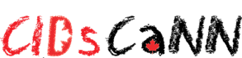 The Canadian Children Inflammatory Bowel Disease NetworkFull Name:Date:LastFirstSite of Requestor:CIDsCaNN Site (Select from the drop down)CIDsCaNN Site (Select from the drop down)CIDsCaNN Site (Select from the drop down)CIDsCaNN Site (Select from the drop down)Email Address of Requestor:Email Address of Requestor:Email Address of Requestor:Secondary contact/Email:Secondary contact/Email:Location of Data:Select from the drop downClinical/Research Question (brief):Disease Type (check all that apply):Disease Type (check all that apply):Disease Type (check all that apply):Disease Type (check all that apply):Disease Type (check all that apply):Crohn’s DiseaseUlcerative ColitisIBD-UIBD-U favouring CDIBD-U favouring UCSex:FemaleMaleBothVariables of Interest (e.g., Age):Desired Descriptive Statistics (e.g., frequencies, counts, distributions, mean, median, IQR, etc.):DMIC Status: Approved -Date: Clarification requiredDMIC comments:Data Manager Status:Extraction Complete? YesNo (Clarification required)Data Manager Comments: